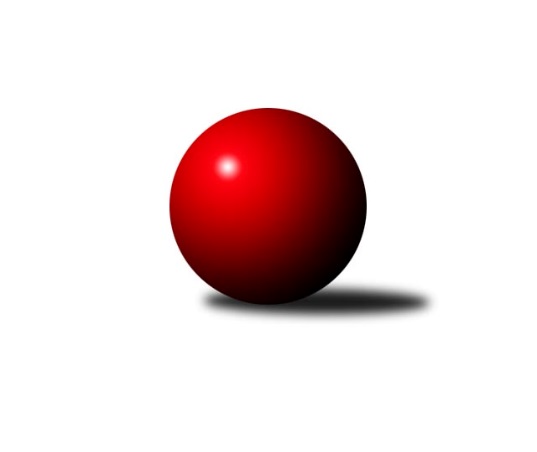 Č.6Ročník 2013/2014	19.10.2013Nejlepšího výkonu v tomto kole: 2578 dosáhlo družstvo: KK Minerva Opava ˝B˝Krajský přebor MS 2013/2014Výsledky 6. kolaSouhrnný přehled výsledků:TJ Sokol Bohumín ˝B˝	- TJ Nový Jičín ˝A˝	6:10	2489:2504		18.10.TJ VOKD Poruba ˝B˝	- TJ Horní Benešov ˝D˝	12:4	2448:2377		18.10.KK Minerva Opava ˝B˝	- TJ Sokol Dobroslavice ˝A˝	10:6	2578:2454		19.10.TJ VOKD Poruba ˝A˝	- TJ Spartak Bílovec ˝A˝	12:4	2441:2344		19.10.TJ Odry ˝B˝	- TJ Unie Hlubina˝B˝	12:4	2468:2419		19.10.TJ Frenštát p.R.˝A˝	- TJ Sokol Sedlnice ˝B˝	14:2	2521:2397		19.10.Tabulka družstev:	1.	TJ Sokol Dobroslavice ˝A˝	6	5	0	1	72 : 24 	 	 2431	10	2.	TJ VOKD Poruba ˝B˝	5	5	0	0	56 : 24 	 	 2475	10	3.	TJ Frenštát p.R.˝A˝	6	4	0	2	66 : 30 	 	 2434	8	4.	TJ VOKD Poruba ˝A˝	5	3	0	2	48 : 32 	 	 2463	6	5.	TJ Spartak Bílovec ˝A˝	6	3	0	3	56 : 40 	 	 2428	6	6.	KK Minerva Opava ˝B˝	5	3	0	2	44 : 36 	 	 2487	6	7.	TJ Nový Jičín ˝A˝	5	3	0	2	44 : 36 	 	 2403	6	8.	TJ Sokol Bohumín˝C˝	5	3	0	2	42 : 38 	 	 2360	6	9.	TJ Sokol Sedlnice ˝B˝	6	3	0	3	40 : 56 	 	 2405	6	10.	TJ Odry ˝B˝	5	1	0	4	26 : 54 	 	 2329	2	11.	TJ Sokol Bohumín ˝B˝	6	1	0	5	32 : 64 	 	 2344	2	12.	TJ Unie Hlubina˝B˝	6	1	0	5	26 : 70 	 	 2387	2	13.	TJ Horní Benešov ˝D˝	6	1	0	5	24 : 72 	 	 2384	2Podrobné výsledky kola:	 TJ Sokol Bohumín ˝B˝	2489	6:10	2504	TJ Nový Jičín ˝A˝	Jan Stuš	 	 209 	 181 		390 	 0:2 	 395 	 	197 	 198		Ján Pelikán	Libor Krajčí	 	 199 	 198 		397 	 2:0 	 351 	 	172 	 179		Libor Jurečka	Lukáš Modlitba	 	 217 	 203 		420 	 2:0 	 414 	 	208 	 206		Jan Pospěch	Jaromír Piska	 	 204 	 214 		418 	 0:2 	 489 	 	253 	 236		Michal Pavič	Lada Péli	 	 219 	 220 		439 	 0:2 	 472 	 	232 	 240		Radek Škarka	Dalibor Hamrozy	 	 218 	 207 		425 	 2:0 	 383 	 	196 	 187		Jiří Madeckýrozhodčí: Nejlepší výkon utkání: 489 - Michal Pavič	 TJ VOKD Poruba ˝B˝	2448	12:4	2377	TJ Horní Benešov ˝D˝	Zdeněk Mžik	 	 195 	 192 		387 	 0:2 	 424 	 	212 	 212		Zdeňka Habartová	Jan Žídek	 	 219 	 215 		434 	 2:0 	 381 	 	180 	 201		Zdeněk Kment	Břetislav Mrkvica	 	 213 	 216 		429 	 2:0 	 408 	 	197 	 211		Marek Bilíček	Michal Bezruč	 	 205 	 172 		377 	 0:2 	 386 	 	181 	 205		Michael Dostál	Jakub Hájek	 	 203 	 232 		435 	 2:0 	 397 	 	194 	 203		Zdeněk Smrža	Petr Oravec	 	 188 	 198 		386 	 2:0 	 381 	 	182 	 199		Vladislav Vavrákrozhodčí: Nejlepší výkon utkání: 435 - Jakub Hájek	 KK Minerva Opava ˝B˝	2578	10:6	2454	TJ Sokol Dobroslavice ˝A˝	Jan Král	 	 231 	 237 		468 	 2:0 	 353 	 	170 	 183		Ivo Pavlík	Jan Strnadel	 	 213 	 211 		424 	 2:0 	 392 	 	210 	 182		Ivo Kovářík	Karel Vágner	 	 176 	 200 		376 	 0:2 	 382 	 	169 	 213		Josef Schwarz	Vladimír Staněk	 	 203 	 221 		424 	 0:2 	 455 	 	226 	 229		Martin Třečák	Petr Frank	 	 200 	 214 		414 	 0:2 	 432 	 	223 	 209		Karel Kuchař	Tomáš Král	 	 239 	 233 		472 	 2:0 	 440 	 	216 	 224		René Gazdíkrozhodčí: Nejlepší výkon utkání: 472 - Tomáš Král	 TJ VOKD Poruba ˝A˝	2441	12:4	2344	TJ Spartak Bílovec ˝A˝	Petr Basta	 	 197 	 222 		419 	 0:2 	 447 	 	215 	 232		Karel Šnajdárek	Martin Skopal	 	 205 	 203 		408 	 2:0 	 401 	 	213 	 188		Tomáš Binar	Petr Číž	 	 183 	 202 		385 	 2:0 	 371 	 	182 	 189		Milan Binar	Jan Míka	 	 224 	 208 		432 	 2:0 	 354 	 	169 	 185		David Binar	Ladislav Míka	 	 209 	 179 		388 	 0:2 	 398 	 	186 	 212		Vladimír Štacha	Rostislav Bareš	 	 200 	 209 		409 	 2:0 	 373 	 	195 	 178		Rostislav Klazarrozhodčí: Nejlepší výkon utkání: 447 - Karel Šnajdárek	 TJ Odry ˝B˝	2468	12:4	2419	TJ Unie Hlubina˝B˝	Jiří Brož	 	 221 	 219 		440 	 2:0 	 398 	 	194 	 204		Josef Kyjovský	Věra Ovšáková	 	 199 	 228 		427 	 0:2 	 436 	 	211 	 225		Pavel Krompolc	Roman Šíma st.	 	 177 	 189 		366 	 0:2 	 409 	 	204 	 205		Josef Hájek	Jan Šebek	 	 205 	 216 		421 	 2:0 	 397 	 	187 	 210		Petr Foniok	Daniel Malina	 	 216 	 217 		433 	 2:0 	 402 	 	206 	 196		Martin Ferenčík	Lucie Kučáková	 	 186 	 195 		381 	 2:0 	 377 	 	201 	 176		Roman Grünerrozhodčí: Nejlepší výkon utkání: 440 - Jiří Brož	 TJ Frenštát p.R.˝A˝	2521	14:2	2397	TJ Sokol Sedlnice ˝B˝	Petr Bábíček	 	 222 	 201 		423 	 2:0 	 390 	 	215 	 175		David Mrkvica	Zdeněk Bordovský	 	 209 	 202 		411 	 0:2 	 425 	 	206 	 219		Stanislav Brejcha	Jaroslav Petr	 	 182 	 213 		395 	 2:0 	 394 	 	204 	 190		Veronika Poláčková	Milan Kučera	 	 234 	 205 		439 	 2:0 	 404 	 	199 	 205		Rostislav Kletenský	Ladislav Petr	 	 206 	 225 		431 	 2:0 	 393 	 	188 	 205		Michaela Tobolová	Zdeněk Michna	 	 199 	 223 		422 	 2:0 	 391 	 	196 	 195		Renáta Janyškovározhodčí: Nejlepší výkon utkání: 439 - Milan KučeraPořadí jednotlivců:	jméno hráče	družstvo	celkem	plné	dorážka	chyby	poměr kuž.	Maximum	1.	Michal Pavič 	TJ Nový Jičín ˝A˝	452.67	295.3	157.3	1.3	3/4	(489)	2.	Petr Frank 	KK Minerva Opava ˝B˝	444.67	296.8	147.9	5.6	3/3	(476)	3.	Pavel Hrabec 	TJ VOKD Poruba ˝B˝	442.00	300.8	141.2	4.3	2/2	(459)	4.	Renáta Smijová 	KK Minerva Opava ˝B˝	437.75	308.3	129.5	3.0	2/3	(442)	5.	Karel Šnajdárek 	TJ Spartak Bílovec ˝A˝	436.80	294.2	142.6	4.6	5/5	(457)	6.	Martin Skopal 	TJ VOKD Poruba ˝A˝	427.44	291.1	136.3	5.7	3/3	(459)	7.	Martin Třečák 	TJ Sokol Dobroslavice ˝A˝	426.67	280.4	146.2	3.3	3/3	(455)	8.	René Gazdík 	TJ Sokol Dobroslavice ˝A˝	426.50	284.3	142.3	4.1	3/3	(440)	9.	Tomáš Král 	KK Minerva Opava ˝B˝	424.67	291.9	132.8	2.9	3/3	(472)	10.	Karel Ridl 	TJ Sokol Dobroslavice ˝A˝	421.38	290.6	130.8	6.4	2/3	(454)	11.	Jakub Hájek 	TJ VOKD Poruba ˝B˝	418.63	288.3	130.4	5.8	2/2	(435)	12.	Roman Honl 	TJ Sokol Bohumín˝C˝	418.00	279.0	139.0	3.7	2/3	(442)	13.	Rostislav Kletenský 	TJ Sokol Sedlnice ˝B˝	416.78	287.4	129.3	6.0	3/3	(436)	14.	Jan Pospěch 	TJ Nový Jičín ˝A˝	416.25	293.9	122.4	2.9	4/4	(422)	15.	Jan Míka 	TJ VOKD Poruba ˝A˝	415.67	295.7	120.0	7.2	3/3	(451)	16.	Jan Žídek 	TJ VOKD Poruba ˝B˝	414.83	291.7	123.2	5.3	2/2	(434)	17.	Josef Kyjovský 	TJ Unie Hlubina˝B˝	414.60	290.4	124.2	6.8	5/5	(434)	18.	Ladislav Petr 	TJ Frenštát p.R.˝A˝	414.25	288.0	126.3	5.1	3/3	(457)	19.	Ladislav Míka 	TJ VOKD Poruba ˝A˝	413.22	287.4	125.8	8.2	3/3	(425)	20.	David Mrkvica 	TJ Sokol Sedlnice ˝B˝	412.83	282.7	130.2	7.9	3/3	(441)	21.	Michal Bezruč 	TJ VOKD Poruba ˝B˝	412.67	282.3	130.3	7.2	2/2	(436)	22.	Jan Král 	KK Minerva Opava ˝B˝	412.00	283.2	128.8	4.6	3/3	(468)	23.	Tomáš Binar 	TJ Spartak Bílovec ˝A˝	411.60	284.3	127.3	4.5	5/5	(449)	24.	Stanislav Brejcha 	TJ Sokol Sedlnice ˝B˝	408.33	282.8	125.6	6.1	3/3	(425)	25.	Jaroslav Petr 	TJ Frenštát p.R.˝A˝	408.25	284.1	124.2	7.9	3/3	(424)	26.	Břetislav Mrkvica 	TJ VOKD Poruba ˝B˝	408.00	283.5	124.5	6.0	2/2	(429)	27.	Rostislav Bareš 	TJ VOKD Poruba ˝A˝	407.67	297.1	110.6	9.0	3/3	(429)	28.	Pavel Krompolc 	TJ Unie Hlubina˝B˝	407.50	277.2	130.3	6.6	5/5	(436)	29.	Vladimír Štacha 	TJ Spartak Bílovec ˝A˝	407.20	285.6	121.6	5.3	5/5	(433)	30.	Jan Zaškolný 	TJ Sokol Bohumín˝C˝	407.00	283.3	123.7	7.6	3/3	(429)	31.	Marek Bilíček 	TJ Horní Benešov ˝D˝	406.75	284.5	122.3	5.1	4/5	(426)	32.	Milan Kučera 	TJ Frenštát p.R.˝A˝	406.67	277.5	129.2	5.4	3/3	(445)	33.	Karel Kuchař 	TJ Sokol Dobroslavice ˝A˝	405.75	279.3	126.4	6.3	3/3	(432)	34.	Tomáš Binek 	TJ Frenštát p.R.˝A˝	405.67	293.0	112.7	6.3	3/3	(413)	35.	Ivo Kovářík 	TJ Sokol Dobroslavice ˝A˝	405.00	279.8	125.2	5.3	2/3	(432)	36.	Miroslav Paloc 	TJ Sokol Bohumín ˝B˝	404.50	290.0	114.5	9.0	2/3	(417)	37.	Jiří Madecký 	TJ Nový Jičín ˝A˝	404.25	281.8	122.5	8.9	4/4	(438)	38.	Vladimír Staněk 	KK Minerva Opava ˝B˝	404.17	277.5	126.7	9.2	3/3	(431)	39.	Petr Číž 	TJ VOKD Poruba ˝A˝	402.11	283.3	118.8	6.4	3/3	(432)	40.	Michael Dostál 	TJ Horní Benešov ˝D˝	401.20	279.5	121.7	6.1	5/5	(430)	41.	Zdeňka Habartová 	TJ Horní Benešov ˝D˝	401.13	284.0	117.1	8.6	4/5	(427)	42.	Petr Oravec 	TJ VOKD Poruba ˝B˝	401.00	283.2	117.8	8.5	2/2	(417)	43.	Petr Basta 	TJ VOKD Poruba ˝A˝	400.67	285.2	115.5	8.2	3/3	(433)	44.	Zdeněk Michna 	TJ Frenštát p.R.˝A˝	400.50	274.5	126.0	6.4	2/3	(440)	45.	Rostislav Klazar 	TJ Spartak Bílovec ˝A˝	400.00	270.6	129.4	5.6	5/5	(440)	46.	Martina Honlová 	TJ Sokol Bohumín˝C˝	399.67	280.7	119.0	5.8	2/3	(407)	47.	Lukáš Modlitba 	TJ Sokol Bohumín ˝B˝	399.44	273.6	125.9	6.0	3/3	(426)	48.	Jiří Brož 	TJ Odry ˝B˝	399.00	272.6	126.4	6.6	5/5	(440)	49.	Josef Hájek 	TJ Unie Hlubina˝B˝	398.88	286.8	112.1	9.4	4/5	(417)	50.	Jan Šebek 	TJ Odry ˝B˝	398.40	280.4	118.0	8.0	5/5	(421)	51.	Zdeněk Kment 	TJ Horní Benešov ˝D˝	396.00	276.2	119.8	8.4	5/5	(429)	52.	Pavel Plaček 	TJ Sokol Bohumín˝C˝	395.89	279.9	116.0	7.9	3/3	(417)	53.	Petr Foniok 	TJ Unie Hlubina˝B˝	395.25	280.8	114.5	10.5	4/5	(408)	54.	Zdeněk Smrža 	TJ Horní Benešov ˝D˝	395.00	271.0	124.0	7.4	5/5	(408)	55.	Renáta Janyšková 	TJ Sokol Sedlnice ˝B˝	394.78	280.4	114.3	8.4	3/3	(412)	56.	Daniel Malina 	TJ Odry ˝B˝	393.20	275.6	117.6	9.0	5/5	(433)	57.	Jaromír Piska 	TJ Sokol Bohumín ˝B˝	392.92	274.0	118.9	6.2	3/3	(437)	58.	Libor Jurečka 	TJ Nový Jičín ˝A˝	392.33	271.0	121.3	10.0	3/4	(430)	59.	Zdeněk Bordovský 	TJ Frenštát p.R.˝A˝	392.25	274.6	117.7	7.2	3/3	(414)	60.	Lada Péli 	TJ Sokol Bohumín ˝B˝	391.67	268.6	123.1	5.4	3/3	(439)	61.	Josef Schwarz 	TJ Sokol Dobroslavice ˝A˝	389.92	277.6	112.3	8.8	3/3	(418)	62.	Vladislav Vavrák 	TJ Horní Benešov ˝D˝	389.70	275.3	114.4	10.1	5/5	(420)	63.	David Binar 	TJ Spartak Bílovec ˝A˝	389.60	276.0	113.6	8.0	5/5	(424)	64.	Libor Krajčí 	TJ Sokol Bohumín ˝B˝	389.08	272.7	116.4	7.8	3/3	(403)	65.	Jan Stuš 	TJ Sokol Bohumín ˝B˝	389.00	283.5	105.5	8.5	2/3	(390)	66.	Lucie Bogdanowiczová 	TJ Sokol Bohumín˝C˝	388.33	279.5	108.8	11.5	3/3	(396)	67.	Michaela Tobolová 	TJ Sokol Sedlnice ˝B˝	387.50	277.3	110.2	7.7	3/3	(393)	68.	Veronika Poláčková 	TJ Sokol Sedlnice ˝B˝	386.50	274.0	112.5	7.5	2/3	(394)	69.	Iveta Babincová 	TJ Odry ˝B˝	384.50	274.8	109.8	8.8	4/5	(417)	70.	Roman Grüner 	TJ Unie Hlubina˝B˝	384.00	270.3	113.7	7.3	5/5	(412)	71.	Karel Vágner 	KK Minerva Opava ˝B˝	380.44	274.0	106.4	12.0	3/3	(421)	72.	Lucie Kučáková 	TJ Odry ˝B˝	380.40	266.0	114.4	9.2	5/5	(392)	73.	Alfred Hermann 	TJ Sokol Bohumín˝C˝	380.17	280.0	100.2	10.0	3/3	(404)	74.	Věra Ovšáková 	TJ Odry ˝B˝	374.00	266.8	107.3	11.3	4/5	(427)	75.	Lubomír Richter 	TJ Sokol Bohumín˝C˝	373.00	264.7	108.3	10.0	3/3	(398)	76.	Ján Pelikán 	TJ Nový Jičín ˝A˝	364.63	262.5	102.1	11.0	4/4	(395)	77.	Karol Nitka 	TJ Sokol Bohumín ˝B˝	363.83	259.3	104.5	11.5	3/3	(371)	78.	Jiří Hradil 	TJ Nový Jičín ˝A˝	363.67	266.3	97.3	15.7	3/4	(381)	79.	Ivo Pavlík 	TJ Sokol Dobroslavice ˝A˝	363.33	258.0	105.3	11.3	3/3	(393)		Radek Škarka 	TJ Nový Jičín ˝A˝	441.50	293.3	148.3	2.3	2/4	(472)		Petr Bábíček 	TJ Frenštát p.R.˝A˝	427.67	297.3	130.3	8.3	1/3	(431)		Lumír Kocián 	TJ Sokol Dobroslavice ˝A˝	425.00	277.0	148.0	5.0	1/3	(425)		Pavel Šmydke 	TJ Spartak Bílovec ˝A˝	412.25	286.3	126.0	6.0	2/5	(423)		Dalibor Hamrozy 	TJ Sokol Bohumín ˝B˝	411.75	286.0	125.8	5.3	1/3	(425)		Jan Strnadel 	KK Minerva Opava ˝B˝	409.00	290.0	119.0	7.0	1/3	(424)		Barbora Janyšková 	TJ Sokol Sedlnice ˝B˝	406.33	281.3	125.0	6.3	1/3	(413)		Martin Ferenčík 	TJ Unie Hlubina˝B˝	405.50	279.3	126.3	8.8	2/5	(411)		Jaromír Matějek 	TJ Frenštát p.R.˝A˝	405.00	283.0	122.0	5.0	1/3	(405)		Stanislav Navalaný 	TJ Unie Hlubina˝B˝	397.00	290.0	107.0	6.0	3/5	(413)		Filip Sýkora 	TJ Spartak Bílovec ˝A˝	395.25	276.3	119.0	6.5	2/5	(415)		Mária Konečná 	KK Minerva Opava ˝B˝	395.00	288.0	107.0	13.0	1/3	(395)		Zbyněk Tesař 	TJ Horní Benešov ˝D˝	393.50	284.7	108.8	8.7	3/5	(400)		Vojtěch Rozkopal 	TJ Odry ˝B˝	388.00	273.0	115.0	14.0	1/5	(388)		Zdeněk Mžik 	TJ VOKD Poruba ˝B˝	387.00	300.0	87.0	10.0	1/2	(387)		Milan Binar 	TJ Spartak Bílovec ˝A˝	383.00	267.5	115.5	8.0	2/5	(395)		David Juřica 	TJ Sokol Sedlnice ˝B˝	381.00	267.0	114.0	14.0	1/3	(381)		Jan Petrovič 	TJ Unie Hlubina˝B˝	378.83	274.0	104.8	9.0	3/5	(407)		Adéla Sobotíková 	TJ Sokol Sedlnice ˝B˝	369.00	263.5	105.5	12.0	1/3	(381)		Václav Boháčík 	TJ VOKD Poruba ˝B˝	366.00	261.0	105.0	12.3	1/2	(381)		Roman Šíma st. 	TJ Odry ˝B˝	366.00	271.0	95.0	13.0	1/5	(366)		Radek Chovanec 	TJ Nový Jičín ˝A˝	364.50	255.5	109.0	13.0	2/4	(389)		Roman Klímek 	TJ VOKD Poruba ˝A˝	364.00	244.0	120.0	9.0	1/3	(364)		Antonín Fabík 	TJ Spartak Bílovec ˝A˝	336.00	264.0	72.0	14.0	1/5	(336)Sportovně technické informace:Starty náhradníků:registrační číslo	jméno a příjmení 	datum startu 	družstvo	číslo startu
Hráči dopsaní na soupisku:registrační číslo	jméno a příjmení 	datum startu 	družstvo	Program dalšího kola:7. kolo25.10.2013	pá	17:00	TJ VOKD Poruba ˝B˝ - TJ Nový Jičín ˝A˝	25.10.2013	pá	17:00	TJ Sokol Bohumín˝C˝ - KK Minerva Opava ˝B˝	25.10.2013	pá	17:00	TJ Unie Hlubina˝B˝ - TJ Sokol Bohumín ˝B˝	26.10.2013	so	9:00	TJ Odry ˝B˝ - TJ VOKD Poruba ˝A˝	26.10.2013	so	10:00	TJ Horní Benešov ˝D˝ - TJ Sokol Dobroslavice ˝A˝	Nejlepší šestka kola - absolutněNejlepší šestka kola - absolutněNejlepší šestka kola - absolutněNejlepší šestka kola - absolutněNejlepší šestka kola - dle průměru kuželenNejlepší šestka kola - dle průměru kuželenNejlepší šestka kola - dle průměru kuželenNejlepší šestka kola - dle průměru kuželenNejlepší šestka kola - dle průměru kuželenPočetJménoNázev týmuVýkonPočetJménoNázev týmuPrůměr (%)Výkon2xMichal PavičNový Jičín A4893xMichal PavičNový Jičín A120.44891xRadek ŠkarkaNový Jičín A4721xRadek ŠkarkaNový Jičín A116.214723xTomáš KrálMinerva B4723xKarel ŠnajdárekBílovec A112.714473xJan KrálMinerva B4681xTomáš KrálMinerva B111.464721xMartin TřečákDobrosl. A4552xJan KrálMinerva B110.514682xKarel ŠnajdárekBílovec A4471xJakub HájekVOKD B109.68435